يشرفني أن أحيل إلى الدول الأعضاء في المجلس التقرير الموجز عن أعمال الفريق الاستشاري للدول الأعضاء (MSAG).هولين جاو
الأمين العامتقرير موجز عن أعمال الفريق الاستشاري للدول الأعضاء 
المعني بمشروع مبنى مقر الاتحادمنذ انتهاء دورة المجلس التي عُقدت في أبريل 2018، اجتمع الفريق الاستشاري للدول الأعضاء المعني بمشروع مبنى مقر الاتحاد (يُشار إليه فيما بعد بالفريق الاستشاري للدول الأعضاء (MSAG)) ثلاث مرات. وعُقدت اجتماعاته الثلاثة في 27 يونيو 2018 و28 يناير 2019 و15 أبريل 2019 في جنيف وأُتيحت إمكانية المشاركة فيها عن بُعد، وترأسها السيد ديتمار بليسيه (ألمانيا). ويمكن الاطلاع على التقارير الكاملة لهذه الاجتماعات عبر الرابط التالي: https://www.itu.int/en/hq-building/Pages/default.aspx (محمي بخدمة تبادل معلومات الاتصالات (TIES)).1	خلفية1.1	قُدم إلى الفريق الاستشاري للدول الأعضاء، للمرة الأولى، في اجتماعه الخامس (27 يونيو 2018) تحليل للأرقام المالية المتصلة بالتصاميم المعمارية الأربعة الفائزة. إذ إن تحليل التكاليف المستقل المعد في ديسمبر 2017 يقتصر على النفقات المتصلة ببنود تكلفة البناء 4-1 (CFC1-4) (-1 الأعمال التحضيرية، -2 تشييد البناء، -3 معدات البناء، -4 الأعمال الخارجية). فتقديرات ذلك التحليل لا تشمل، على سبيل المثال، الرسوم المهنية لإدارة المشروع (بموجب بند تكلفة البناء 5 (CFC5))، وهي رسوم قابلة للتفاوض إلى حدٍ كبير.وفيما يتعلق بمساحة كل من المشاريع الفائزة وتكلفته المتوقعة، أوضحت الأمانة أن الاتحاد ارتأى في سياق مسابقة عالمية عدم السماح بإجراء زيارات للموقع كي لا يُحرَم المتسابقون غير المحليين من هذه الميزة، وأنه قد أُوثر وضع شروط عامة للمسابقة لإفساح أوسع مجال ممكن أمام المشاركين للابتكار. وإضافةً إلى ذلك، فسر بعض المهندسين المعماريين ميزانية المشروع (التي نشرها طرف ثالث) على أنها مخصصة للبناء فحسب، عوضاً عن اشتمالها أيضاً على جميع عناصر المشروع الأخرى (مثل الهدم، والرسوم المهنية، والانتقال المؤقت، وأنظمة المعلوماتية والأنظمة السمعية البصرية، والمعدات، والأثاث).2.1	وفي سياق المعدات، أوضحت الأمانة عدم إمكانية استخدام القرض السويسري إلا للبنود "غير النشطة" (وتصنيفها السويسري هو CFC3)، لا البنود "النشطة" (CFC9). وبنود CFC3 هي تلك التي تُعد متصلة اتصالاً ثابتاً بهيكل المبنى. وتشمل بنود CFC9، على سبيل المثال، المعدات المنقولة والأثاث المنقول. وقد طلب الفريق الاستشاري للدول الأعضاء موافاته بقائمة مفصلة بالبنود التي يحتمل أن يشملها القرض والبنود التي لا يشملها، إلى جانب تقديرات تكلفة كل منها. ويورد الملحق 2 للوثيقة C19/7 بيانات تقريبية بشأن هذه البنود. وقد استطاع الفريق الاستشاري استخلاص مزيد من المعلومات المفصلة من الوثائق التي أعدّها المهندس المعماري المعني بشأن التقدم في المرحلة السابقة للمشروع.3.1	وخلال الاجتماع الخامس للفريق الاستشاري للدول الأعضاء، أشارت مؤسسة مباني المنظمات الدولية (FIPOI) إلى أن تأخير تنفيذ المشروع لمدة سنة أخرى في هذه المرحلة، إن استلزمت جودته ذلك، لن يسبب مشكلة لسويسرا من حيث المبدأ. إذ سيُتيح ذلك للاتحاد، مثلاً، التحقق رسمياً من البرنامج.4.1	وقُدم إلى الفريق الاستشاري للدول الأعضاء الوثائق المتعلقة بتقدم المرحلة السابقة للمشروع فور أن قدمها المهندس المعماري المعني في 15 أكتوبر 2018، قبل انعقاد الجلسة الختامية لدورة المجلس لعام 2018 في دبي. واستناداً إلى هذا الموجز المتعلق بالمرحلة السابقة للمشروع والوارد في الوثيقة C18/123، طُلب إلى المجلس الإحاطة علماً بأن التكلفة التقديرية القصوى الحالية للمشروع، والشاملة لجميع التكاليف المباشرة وغير المباشرة في أسوأ حالة، هي 180 مليون فرنك سويسري.5.1	وقرر مؤتمر المندوبين المفوضين لعام 2018، في قراره 212، تمويل المشروع أساساً بالقرض المنصوص عليه في مقرر المجلس 588 واستكمال التمويل بصندوق مؤقت ("صندوق مشروع المبنى الجديد") لتغطية البنود الإضافية المستثناة من التمويل بالقرض، وكذلك بأنشطة الرعاية والتبرعات المخصصة للأغراض المتفق عليها. 6.1	وخلال الاجتماع السادس (28 يناير 2019) للفريق الاستشاري للدول الأعضاء، تلقّى الفريق التأكيد النهائي لعدم إمكانية تغطية القرض تكلفة المعدات السمعية والبصرية (AV) الخاصة بقاعات المؤتمرات، والمشمولة ببنود CFC9. وأكدت الأمانة إلغاء طابقين من التصميم الفائز في المسابقة (طابق سفلي والطابق السادس الخاص بالمكاتب)، ورفضت فكرة المهندس المعماري إلغاء طابق آخر خاص بالمكاتب. وأكدت الأمانة رغبتها في الاحتفاظ بأماكن العمل المبينة في البرنامج الأصلي والبالغ عددها 723 مكاناً (خلافاً لمقترح المهندس المعماري بتنفيذ معدل إشغال يبلغ %80 باعتبارها القيمة الممثِّلة لأفضل ممارسة متّبعة في تصاميم الأماكن المفتوحة)، وأشارت إلى أن هذه الأماكن ليست مخصصة للأمانة حصرياً بل ستستخدم أيضاً من أجل المتدربين والمشاركين في برنامج الموظفين الفنيين المبتدئين (JPO) والمتعاقدين وفق عقود اتفاقات الخدمة الخاصة (SSA)، وتتيح قدراً من المرونة خلال المائة عام القادمة.7.1	وأوضحت الأمانة الفكرة المتضمَّنة في الاتفاق مع البلد المضيف التي تفيد بأن تموّل الدول الأعضاء عقد الأحداث التي قد يلزم نقل مكان انعقادها خارج مقر الاتحاد بسبب الضوضاء الناجمة عن أشغال البناء والمؤدية إلى إغلاق قاعات الاجتماعات به اضطرارياً. وعلى وجه الخصوص، يتعين على الجهة المضيفة أن تغطي جميع التكاليف التي يتحملها الاتحاد عند عقد أي حدث خارج جنيف (مثل تكاليف السفر وبدل الإعاشة اليومي).8.1	وعُقد الاجتماع السابع (15 أبريل 2019) للفريق الاستشاري للدول الأعضاء بعد أن قدم المهندس المعماري المعني الوثيقة المتعلقة بتقدم المرحلة السابقة للمشروع في 1 أبريل 2019. وقد تشرّف هذا الاجتماع بالملاحظات الافتتاحية التي أدلى بها الأمين العام، السيد هولين جاو، مُعرباً عن تقديره للعمل الشاق الذي يضطلع به الفريق الاستشاري في هذا المشروع المعقد والمتعدد الجوانب، ومشيراً إلى منحه الفريق الشفافية التامة.9.1	وسيطلب الأمين العام موافاته بالتعليقات التعقيبية للدول الأعضاء بشأن المبنى الجديد، في ضوء قبول محدودية مرونة التصميم حصراً. وقد أشار إلى انتداب موظفيْن للمشروع حالياً (أحدهما من فئة P3 والآخر من فئة G6). وسيلتمس الأمين العام موافقة الدول الأعضاء على المشروع قبل أن يقدم الرسالة الثانية إلى البلد المضيف (المقرر تقديمها إلى مؤسسة مباني المنظمات الدولية (FIPOI) في موعد أقصاه 21 يونيو 2019 وإلى البرلمان بنهاية أغسطس 2019).2	الخطوط العريضة للتصميم1.2	خلال الاجتماع السابع (15 أبريل 2019) للفريق الاستشاري للدول الأعضاء، ناقش الفريق الوثائق الأخيرة التي أعدها المهندس المعماري المعني بشأن تقدم المرحلة السابقة للمشروع، كما ناقش تقديرات التكلفة المتصلة بها مشيراً إلى أن تقديرات تكلفة البنود CFC1-4 قد تزيد أو تنخفض بنسبة 15% في هذه المرحلة. وترى الأمانة أن هامش الخطأ هذا معتدل جداً نظراً إلى أنه قد أُنجزت حتى الآن أعمال مكثفة بشأن البنود CFC1-4 للحد من المخاطر ذات الصلة بالتكاليف.2.2	ورغم تفاؤل الأمانة، تساور الفريق الاستشاري للدول الأعضاء شواغل بشأن احتمال أن تتجاوز التكلفة الإجمالية للمشروع إلى حدٍ كبير التقديرات المقدمة في الوثيقة C19/7. وأشار الفريق إلى أنه منذ فوز هذا التصميم في المسابقة، ظلت تقديرات تكلفة البنود CFC1-4 عند مستوى مماثل.ثم أُجري التقدير الأولي بعد المسابقة على أساس مساحة تبلغ 26 626 m2 وحجم يصل إلى 139 298 m3، أي بمبلغ 127 790 000 فرنك سويسري (انظر الفقرة 1.1 أعلاه). وأسفرت عملية ترشيد النفقات عن زيادة بنود إضافية إلى المشروع دون أن تستتبعها زيادة كبيرة في تكلفته، وفقاً لما أفادت به الأمانة.3.2	ويتعيّن أن يمتثل المبنى الجديد للمعايير الأمنية التشغيلية الدنيا (MOSS) المعتمدة في الأمم المتحدة والمطبّقة على جميع مباني منظمات الأمم المتحدة الجديدة أو المجددة في شتى أنحاء العالم.4.2	وترى الهيئة المختصة في البلد المضيف، المكتب الاتحادي للشرطة (FEDPOL)، أن بعض الأحداث التي ينظمها الاتحاد أقل عرضة للمخاطر الأمنية من تلك التي تُعقد في مكتب الأمم المتحدة في جنيف، لكنها تسلِّم بضرورة أن يشتمل المبنى الجديد على التدابير اللازمة للتصدي لأي مخاطر محتملة. ويخلص التحليل المتخصص الذي أجرته إدارة الأمم المتحدة لشؤون السلامة والأمن (UN DSS) إلى أن أي مبنى جديد لا تنفَّذ فيه تدابير التخفيف الموصى بها وفقاً للمعايير الأمنية التشغيلية الدنيا المعتمدة في الأمم المتحدة هو مبنى مخالف "وغير مقبول بأي حال من الأحوال وفقاً لمعايير الأمم المتحدة".5.2	وتماشياً مع قرارات المجلس السابقة، يؤيد الفريق الاستشاري للدول الأعضاء التقارير الأمنية المتخصصة الصادرة عن إدارة الأمم المتحدة لشؤون السلامة والأمن ويطلب إلى الأمانة تحقيق الامتثال للمعاير الأمنية التشغيلية الدنيا وتوسيع مشاوراتها مع سويسرا بهدف تنفيذ تدابير التخفيف المناسبة.3	التنظيم والإدارة1.3	عرضت على الفريق الاستشاري للدول الأعضاء المعلومات المحدَّثة المتعلقة بإدارة المشروع.4	التمويل: القرار 212 والمقرر 5 الصادران عن مؤتمر المندوبين المفوضين1.4	يدعو الفريق الاستشاري للدول الأعضاء إلى توخي الحرص لدى افتراض أن مؤتمر المندوبين المفوضين لعام 2018 قد أقرّ في قراره 212 أن الصندوق المؤقت ("صندوق مشروع المبنى الجديد") وأي أنشطة رعاية أو تبرعات قد ترد يمكن أن تزيد المحفظة المالية للمشروع، بينما لا يزال مقرر المجلس 588 نافذاً.2.4	فقد أُنشئ الصندوق المؤقت من أجل البنود الإضافية المستثناة من التمويل بالقرض حصرياً، لتغطية التكاليف التي لا يمكن تغطيتها قانونياً بالقرض المقدم من البلد المضيف، وفقاً للمقرر 5. ويؤيد الفريق الاستشاري للدول الأعضاء مقترح تخصيص ستة ملايين فرنك سويسري من وفورات عام 2018 لصندوق مشروع المبنى الجديد.3.4	وأشار الفريق الاستشاري للدول الأعضاء إلى أن مبلغ السبعة ملايين فرنك سويسري المخصص للطوارئ يدخل في تمويل المشروع فحسب، لكنه لا يندرج في (نفقات) التكلفة المبينة في الوثيقة C19/7. ولحساب تمويل بند الطوارئ على النحو السليم يجب الاعتراف بالتكاليف العرضية بتخصيص مبلغ مساوٍ لها.4.4	وينبغي أن يُراعى في أسوأ سيناريو أن تقديرات تكلفة البنود CFC1-4 قد تزيد أو تنخفض بنسبة 15% في هذه المرحلة. وبالتالي، قد يلزم مبلغ إضافي قدره 18 717 000 فرنك سويسري وقد يزداد إجمالي التمويل المتبقي اللازم إلى 52 159 000 فرنك سويسري كحد أقصى. ومن ثم، فقد تزداد التكلفة الإجمالية للمشروع (باستثناء رواتب أعضاء فريق المشروع الإضافية المقرر صرفها من الميزانية العادية) لتصل إلى 220 299 000 فرنك سويسري، وهو مبلغ يتجاوز المبلغ الوراد في الخيار 1 في الوثيقة 57(Rev.1) التي قُدمت إلى مؤتمر المندوبين المفوضين لعام 2014 ولم يستطع المؤتمر الموافقة عليها.5.4	وراجع الفريق الاستشاري للدول الأعضاء الملحق 2 للوثيقة C19/7 آخذاً في اعتباره كذلك أسوأ سيناريو محتمل بناءً على التقديرات التي أُتيح له الاطلاع عليها حتى أبريل 2019، في حين يشمل تمويل المشروع رعاية بقيمة 10 ملايين فرنك سويسري و5 ملايين فرنك سويسري جادت بالالتزام بمنحهما المملكة العربية السعودية والإمارات العربية المتحدة، على التوالي، وتبرعيْن بقيمة 100 000 فرنك سويسري و40 000 فرنك سويسري تكرّمت بالمساهمة بهما الجمهورية التشيكية وغانا، على التوالي.6.4	وترى الأمانة أن هامش الخطأ هذا، أي تزيد أو تنخفض بنسبة 15%، معتدل جداً (انظر الفقرة 1.2 أعلاه). إلا أنه بافتراض دقة التقديرات التي أجراها المهندس المعماري، يتبيّن أن مجموع التكاليف المباشرة وغير المباشرة يتجاوز المبلغ 180 مليون فرنك سويسري المشار إليه في الوثيقة C18/123 بـفارق 20 مليون فرنك سويسري أخرى، ونحو 25 مليون فرنك سويسري إذا احتُسبت التكاليف المتصلة بالموظفين العاملين في فريق المشروع.7.4	وتساور الفريق الاستشاري للدول الأعضاء شواغل بشأن تعذر ضمان الوفورات المستقبلية، التي يعتمد عليها المشروع، على الرغم من توفر وفورات من تنفيذ ميزانية عام 2018 يُقترح استخدامها. وفي حال توفر وفورات، سيلتهم المشروع معظمها، إن لم يلتهمها كلها، خلال السنوات السبع المقبلة، الأمر الذي سيقيّد قدرة الاتحاد على التعامل مع النفقات العرَضية.5	الخلاصة1.5	يُدعى المجلس إلى الإحاطة علماً بالمخاطر المالية المتصلة بتنفيذ التصميم الفائز لمشروع مبنى مقر الاتحاد. وللحد منها، يُقترح ألا تتجاوز التكلفة الإجمالية القصوى لجميع البنود التي يمكن أن يشملها القرض المقدم من البلد المضيف قيمة هذا القرض مضافاً إليها قيمة التبرعات وأنشطة الرعاية المتفق عليها.الملحق: 1الملحقالتفاصيل المالية للميزانيةراجعها الفريق الاستشاري للدول الأعضاء (تُبيّن الأرقام الجديدة بالخط المائل)جدول: التفاصيل المالية، فئات بنود نفقات البناء (CFC): بآلاف الفرنكات السويسرية (أبريل 2019)___________ال‍مجلس 2019
جنيف، 20-10 يونيو 2019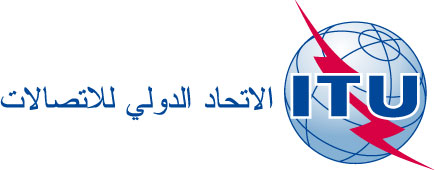 بند جدول الأعمال: ADM 18الوثيقة C19/48-A21 مايو 2019الأصل: بالإنكليزيةمذكرة من الأمين العاممذكرة من الأمين العامتقرير موجز عن أعمال الفريق الاستشاري للدول الأعضاء 
المعني بمشروع مبنى مقر الاتحادتقرير موجز عن أعمال الفريق الاستشاري للدول الأعضاء 
المعني بمشروع مبنى مقر الاتحادملخصتقدم هذه الوثيقة تقريراً موجزاً عن أعمال الفريق الاستشاري للدول الأعضاء المعني بمشروع مبنى مقر الاتحاد (MSAG).الإجراء المطلوبيُدعى المجلس إلى الإحاطة علماً بهذا التقرير وتقديم أي توجيهات أخرى حسب الاقتضاء._________المراجعمقرر المجلس 588، القرار 212 (دبي، 2018)، C18/48القيمة المرجحة لبنود CFC2 المساحة التكعيبية والمساحة السطحيةترجيح:الواجهةترجيح:الأسقفقيمة بنود CFC 4القيمة الإجمالية المرجحة المقدرةتصميم Microcosme126 580 617مشمول1 000 000–2 213 248127 790 000تصميم Interweave101 179 267001 401 936102 580 000تصميم Datacity95 810 4673 000 00001 562 964100 370 000تصميم Cour Varembé90 975 2670500 0001 043 94892 520 000التقدير الأولي
2018.05.31التقدير الأولي
2018.05.31التقدير المؤقت للمشروع 
بعد ترشيده 2018.10.15التقدير المؤقت للمشروع 
بعد ترشيده 2018.10.15التقدير المتعلق بالمرحلة السابقة للمشروع في 2019.04.01التقدير المتعلق بالمرحلة السابقة للمشروع في 2019.04.01المساحة (m2)31 31031 31026 63726 63729 32429 324الحجم (m3)127 030127 030122 081122 081124 010124 010CFC 1	الأعمال التحضيريةCFC 2	البناءCFC 3	التجهيزات (المطبخ، المعدات السمعية البصرية، الأثاث الثابت)CFC 2	المرافق الخارجيةالأساسياتالخيارات و/أو البنود المكمّلة للبرنامجالأساسياتالخيارات و/أو البنود المكمّلة للبرنامجالأساسياتخيار لم يتم التحقق منه (لا يشمله المجموع الكلي)CFC 1	الأعمال التحضيريةCFC 2	البناءCFC 3	التجهيزات (المطبخ، المعدات السمعية البصرية، الأثاث الثابت)CFC 2	المرافق الخارجيةCFC 1	الأعمال التحضيريةCFC 2	البناءCFC 3	التجهيزات (المطبخ، المعدات السمعية البصرية، الأثاث الثابت)CFC 2	المرافق الخارجية10 770 000 
فرنك سويسري1 050 000 
فرنك سويسري12 258 395 
فرنكاً سويسرياً1 050 000 
فرنك سويسري15 638 353 
فرنكاً سويسرياً0 فرنك سويسريCFC 1	الأعمال التحضيريةCFC 2	البناءCFC 3	التجهيزات (المطبخ، المعدات السمعية البصرية، الأثاث الثابت)CFC 2	المرافق الخارجيةCFC 1	الأعمال التحضيريةCFC 2	البناءCFC 3	التجهيزات (المطبخ، المعدات السمعية البصرية، الأثاث الثابت)CFC 2	المرافق الخارجية94 150 000 
فرنك سويسري1 002 000 
فرنك سويسري87 093 180 
فرنكاً سويسرياً1 002 000 
فرنك سويسري89 976 063 
فرنكاً سويسرياً650 000 فرنك سويسريCFC 1	الأعمال التحضيريةCFC 2	البناءCFC 3	التجهيزات (المطبخ، المعدات السمعية البصرية، الأثاث الثابت)CFC 2	المرافق الخارجيةCFC 1	الأعمال التحضيريةCFC 2	البناءCFC 3	التجهيزات (المطبخ، المعدات السمعية البصرية، الأثاث الثابت)CFC 2	المرافق الخارجية8 070 000 
فرنك سويسري6 498 322 
فرنكاً سويسرياً7 551 872 
فرنكاً سويسرياً6 498 322 
فرنكاً سويسرياً14 302 523 
فرنكاً سويسرياً0 فرنك سويسريCFC 1	الأعمال التحضيريةCFC 2	البناءCFC 3	التجهيزات (المطبخ، المعدات السمعية البصرية، الأثاث الثابت)CFC 2	المرافق الخارجيةCFC 1	الأعمال التحضيريةCFC 2	البناءCFC 3	التجهيزات (المطبخ، المعدات السمعية البصرية، الأثاث الثابت)CFC 2	المرافق الخارجية3 260 000 
فرنك سويسري1 561 138 
فرنكاً سويسرياً2 980 093
فرنكاً سويسرياً1 561 138 
فرنكاً سويسرياً4 872 909 
فرنكاً سويسرياً0 فرنك سويسريCFC 1	الأعمال التحضيريةCFC 2	البناءCFC 3	التجهيزات (المطبخ، المعدات السمعية البصرية، الأثاث الثابت)CFC 2	المرافق الخارجيةالمجموع الجزئي لتكلفة البنود  CFC 1 إلى 4
(بدون الضريبة)116 250 000 
فرنك سويسري10 111 460 
فرنكاً سويسرياً109 883 540 
فرنكاً سويسرياً10 111 460 
فرنكاً سويسرياً124 789 848 
فرنكاً سويسرياًالمجموع الكلي لتكلفة البنود  CFC 1 إلى 4 
(بدون الضريبة)126 361 460 فرنكاً سويسرياً126 361 460 فرنكاً سويسرياً119 995 000 فرنك سويسري119 995 000 فرنك سويسري124 789 848 فرنكاً سويسرياً124 789 848 فرنكاً سويسرياًالسيناريو المطروح وفقاً للوثيقة C19/7 والمعدَّل ليشمل بند الطوارئالسيناريو المطروح وفقاً للوثيقة C19/7 والمعدَّل ليشمل بند الطوارئالسيناريو المطروح وفقاً للوثيقة C19/7 والمعدَّل ليشمل بند الطوارئالتكلفة الإجمالية للمشروع (بآلاف الفرنكات السويسرية)التمويل المتبقي اللازم (بآلاف الفرنكات السويسرية)الفوائض والرعاية (بآلاف الفرنكات السويسرية) 
السنوية في الفترة 2025-2019198 58230 4424 348201 58233 4424 777أسوأ سيناريو وفقاً للوثيقة C19/7 بعد تعديله ليشمل بند الطوارئ 
وزيادة التكلفة المقدرة للبنود CFC1-4 بنسبة 15%أسوأ سيناريو وفقاً للوثيقة C19/7 بعد تعديله ليشمل بند الطوارئ 
وزيادة التكلفة المقدرة للبنود CFC1-4 بنسبة 15%أسوأ سيناريو وفقاً للوثيقة C19/7 بعد تعديله ليشمل بند الطوارئ 
وزيادة التكلفة المقدرة للبنود CFC1-4 بنسبة 15%التكلفة الإجمالية للمشروع (بآلاف الفرنكات السويسرية)التمويل المتبقي اللازم (بآلاف الفرنكات السويسرية)الفوائض وأنشطة الرعاية (بآلاف الفرنكات السويسرية) 
السنوية في الفترة 2025-2019217 29949 1597 022220 29952 1597 451البند(مدى) التكلفةالتمويلرواتب الموظفين من فئات P5 وP3 وG6 من ميزانية الاتحاد4 8404 840البنود التي يمكن أن يشملها قرض البلد المضيفCFC 1-4 البناء (تزيد أو تنخفض بنسبة %15)124 780الطوارئ7 0007 000CFC4 تدابير السلامة والأمن الإضافية وفق المعايير الأمنية التشغيلية الدنيا المعتمدة في الأمم المتحدة (UN-MOSS)3 000 إلى 6 000CFC 5 رخصة البناء والضرائب والتأمينات1 280CFC 5 مسابقة مشروع مبنى المقر722CFC 5 خدمات الدعم الخارجي5 700CFC 5 رسوم شركة CDTK26 000CFC 5 رسوم المقاول العام4 600CFC 8 انتقال الموظفين11 000المجموع 184 082 إلى 187 082قرض البلد المضيف140 000ما تبقى من البنود التي يمكن أن يشملها القرض والتي يتعين تمويلها37 082 إلى 40 082بنود إضافية لا يمكن أن يشملها القرضCFC 8 استئجار مرافق المؤتمرات والاجتماعات 2 500CFC 9 الأثاث المنقول5 000CFC 9 تكنولوجيا المعلومات والاتصالات النشطة7 000مجموع ما يتعين تمويله خارج القرض قبل تنفيذ تدابير الترشيد51 582 إلى 54 582مصادر تمويل أخرىتبرعات وأنشطة رعاية متفق عليها15 140الصندوق المخصص: فائض ميزانية عام 20186 000التمويل المتبقي المطلوب: من تدابير الترشيد الإضافية، واعتمادات إضافية لصندوق المبنى الجديد من فوائض الميزانية للأعوام 2025-2019، وأنشطة الرعاية والتبرعات30 442 إلى 33 442